The Children’s Guild DC Charter School Board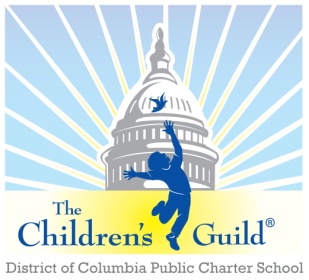 Date:  	Monday, August 23, 2021Time:  	6 – 8 p.m.Place:  	Zoom	Meeting MinutesCall to Order – Mr. Seabrooks 
The Children’s Guild D.C Charter School Board Meeting called to order at 6:09 pm.Public Comment – Mr. SeabrooksNone
Principal’s Report – Mr. Daniels (01:08-25:30)New Leadership introductionsFrank Medley, Elementary Assistant Principal (AP)Danielle Johnson, Middle School APRonesha Estep, promoted to Director of School Operations at The Children’s GuildFrankie Carter, Director of School Operations at The Children’s Guild, D.C. CampusElementary Instructional plan- Mr. Medley (4:51-7:13)The purpose of new framework is to build teacher capacity with instructional expertiseMiddle School growth goals- Ms. Johnson (8:00-10:59)The primary focuses this year will be on academic and cultural goalsNew Org structure presented (11:00-13:56)In school and home recovery/extension plan (13:57-16:35)TCGDC is following the city-wide mandate requiring all students to return to building unless they have a medical waiverSchool Improvement: Engagement, Mr. Medley (16:57-21:22)Restructured school improvement plan (SIP) to provide a robust engagement planThe goal is to develop parent leaders and facilitate opportunities for parent participation and ownershipAll family notifications will go out in the appropriate language to ensure that equity is thereSocial Emotional Learning (SEL) overview (21:26-24:00)The first six weeks of school will be focused on assessments to ensure that the AP’s can set the classroom instruction structures appropriatelySocial Emotional Learning Curriculum Systems that will be used are: Sanford Harmony and SSISMr. Daniels will send the program links for review by the Board:Sanford HarmonySSISApproval of Minutes – Mr. Seabrooks (25:41-26:27)Minutes from April 26, 2021 were reviewed and approvedBoard Meeting Update- Mr. Seabrooks (26:28-26:48)Board meeting calendar approvedAll meetings will continue to be held virtuallyFacility Update- Mr. Daniels and Mrs. Lane (26:50-45:34)The Children’s Guild is working with the landlord to ensure that the facility is safe but potentially looking to relocate the facility due to the following issues:Roof DamageA structural engineer determined that where the root was “fixed”, the sheet metal is rusted outInclement weather could cause potential roof collapse or unsafe conditions. There is a deadline of November to address this problem Mr. Daniels ordered 36 air purifying machines to provide better ventilation and air flow throughout the buildingTransportation One-way streets are causing problems for bus mobility and staff accessThere is not enough space for the new Visual Performing and Creative Arts ProgramThe current square foot of facility is ~60,000; Need <100,000 to allow for similar classroom structures but additional space for auditorium and gymRecruitmentThe location is not ideal and seems to be impacting enrollmentLottery Results and Marketing and Branding for Recruitment Window- Mr. Turner (45:35-53:52)The student census goal is 281Currently have 189 students enrolledThe goal is to enroll 50 additional new students Community outreach/event calendar presentedNFL Player, Byron Cowart with New England Patriots, has adopted TCGDC and will hold a raffle to give away an autographed version of Madden (football video game)Hoping this collaboration will also create opportunities for students to attend professional football games and have a mentorMiddle States Accreditation Process and Timeline- Mrs. Lane and Mr. Daniels (54:07-55:40)TCG is ahead of schedule and has completed the self-studyThe onsite reviews will be conducted in OctoberHopeful that accreditation will be received within the upcoming school yearUpdates on University Partnerships – Mrs. Lane and Mr. Daniels (55:41-59:52)TCG embarked upon an intentional approach to partner with Universities to assist staff in obtaining their Master’s Degree Certificates specializing on working with children with disabilities. This partnership approach fills school vacancies and retains staff.Started with George Washington University- 1 TCGDC employee graduated in the Spring, 4 more are attending this cohortPartnered with American University last year- They are sending TCGDC their Master’s level interns. TCGDC will provide the supervision that’s required to earn credentials Partnered with University of D.C. for Speech Language Pathologists- Sending TCGDC interns Partnered with Howard University for Social Workers- Working with Mr Seabrooks connection to get interns from Teacher Education DepartmentCommittee Reports – Mr. Seabrooks (59:53-1:08:02)Governance Committee - Michael Curran (Chair)(1:00:05-1:02:31)Looking to recruit at least 3 new board membersCommittee is putting together a matrix to analyze skill set of current board members to determine what/who is neededKathy will resend the resume for consideration: Dr. Floyd-CooperAssign all members to a committeeMr. Curran will be reaching out to remaining unappointed Board Members to determine committee preference Marketing, Enrollment, Finance & Facilities Committee (MEFF) - Yolanda Lusane (Chair) (1:02:32-1:02:46)No updateParent Engagement, Academic Excellence & Compliance Committee (PEAC) – Melody Giles on behalf of Seema Thomas (Chair) (1:02:50-1:08:02)Ms. Thomas requests to institute 2 Co-Chairs and 7 additional members from the Board to this committee for balance representation, perspective, continuity, and shared leadershipMr. Seabrooks responds the Chair and team should vote on who the Co-Chair should be and to follow up with Mr. Seabrooks for final approval
Current Financial Report – Mr. Gordon (1:08:04-1:19:56)Mr. Gordon presents May 31, 2021, figures due to outstanding required year-end adjustments that will be made to reflect a fiscal year complete analysis, by next meetingMr. Gordon confirms that no investments will be made without prior board approvalOther Business – Mr. Seabrooks (1:19:57-1:21:29)Kathy Lane will be the liaison between the Board and CEO, Jenny Livelli.VPCA transition will not start until next school year (2022-2023) if approved by PCSBAdjourn – Mr. SeabrooksThe Children’s Guild D.C Charter School Board Meeting adjourned at 7:32 pm. AttendeesThe Children’s Guild StaffRobert SeabrooksMichael CurranCharles McNeillJason HendersonCleopatra Green-ClarkeMelody GilesMayra Figueroa-ClarkBryan DanielsAleisa FriesKathy LaneCharley GordonFrank MedleyFranchesa CarterDanielle JohnsonTanna Jackson